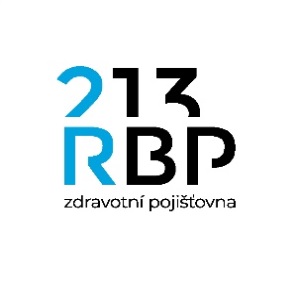 Dodatek č. 1 ke SMLOUVĚ O REKLAMNÍ SPOLUPRÁCI číslo 2022000097uzavřená mezi:RBP, zdravotní pojišťovnase sídlem:		Michálkovická 967/108, Slezská Ostrava, 710 00 OstravaIČO: 			47673036DIČ: 			CZ47673036, není plátce DPHzapsaná v obchodním rejstříku vedeném KS v Ostravě, oddíl AXIV, vložka 554jednající:		Ing. Antonínem Klimšou, MBA, výkonným ředitelembankovní spojení:	xxxxxxxxx číslo účtu:		xxxxxxxxxoprávněni k jednání: 	ve věcech obchodních:	xxxxxxxxx, xxxxxxxxx                           	ve věcech technických: 	xxxxxxxxx, xxxxxxxxx(dále jen „objednatel“)(ve smlouvě společně dále jen „smluvní strany“)aSTRAIGHT BEHAVIOUR s.r.o.se sídlem:		Beskydská 700, 739 61 TřinecIČO: 			27855058zapsaný ve spolkovém rejstříku vedeném Krajským soudem v Ostravě, C 31810zastoupen:		xxxxxxxxxbankovní spojení:       xxxxxxxxxčíslo účtu:		xxxxxxxxxoprávněni k jednání: 	xxxxxxxxx(dále jen „zajistitel“) Po vzájemné dohodě, po změně termínů a místa konání Roadshow Těhu Day, kterého se měla účastnit paní Markéta Konvičková, se smluvní strany dohodly na změně znění této smlouvy a tím i znění bodu II.2. a III.2, které nově zní takto:II.Předmět smlouvyTato smlouva se uzavírá na dobu určitou od 15.2.2022 do 30.11.2022.III.Cena a platební podmínkyÚhradu provede objednatel na základě této smlouvy ve dvou splátkách po 75.000,00 Kč bez DPH v termínu 15.3.2022 a 25.11.2022.Ostatní ustanovení Smlouvy o reklamní spolupráci číslo 2022000097 ze dne 20.02.2022 nedotčená tímto dodatkem zůstávají nadále v platnosti.V Třinci dne 10.07.2022                                  V Ostravě dne 10.07.2022 ……………………….……………	 		……………………………….         xxxxxxxxx		      		              Ing. Antonín Klimša, MBA         xxxxxxxxx		   	      	                     výkonný ředitel	